RIWAYAT HIDUP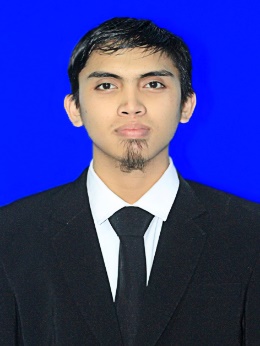 MUH. NURHIDAYAT HL, lahir pada tanggal 05 Agustus 1996 di Malang, Jawa timur. Anak ketiga dari empat bersaudara, dari pasangan H. Abdul Haling dan Hj. Hartati.Pendidikan yang pertama ditempuh yaitu masuk di SD Negeri Pannara pada tahun 2002 dan tamat pada tahun 2008. Kemudian melanjutkan pendidikan di SMP Buq’atun Mubarakah pada tahun 2008 dan tamat 2011. Kemudian melanjutkan pendidikan di SMA Buq’atun Mubarakah tahun 2011 dan tamat 2014. Kemudian pada tahun yang sama penulis terdaftar sebagai mahasiswa di Universitas Negeri Makassar pada Fakultas Ilmu Pendidikan Jurusan Psikologi Pendidikan dan Bimbingan (PPB) dengan program studi bimbingan konseling melalui jalur Mandiri